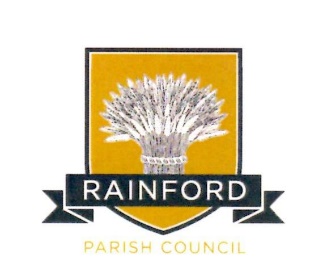 REGISTER OF MEMBER’S INTERESTSNAME: Daniel Stockton-Pugh					UPDATED: 21.09.2022REGISTRABLE INTERESTS: FINANCIALAny employment or business: Liverpool City Council – Adult Social Services. Employer/name of firm if partner/name of company if remunerated director: N/AName of person, other than relevant authority, who has made a payment the above named in respect of election expenses incurred in carrying out their duties: N/A Name of any corporate body which has a place of business or land in the authority’s area in which the member has a beneficial interest in a class of securities of that body that exceeds the nominal value of £25,000 or one hundredth of the total issued share capital of that body: N/ADescription of any contract for goods, services or works made between the authority and the member or a firm in which they are a partner, a company of which they are a renumerated director or a body of the description specified in (d) above: N/A The address or other description (sufficient to identify the location) of any land in which the member has a beneficial interest and which is in the area of the authority: N/A The address or other description (sufficient to identify the location) of any land where the landlord is the authority and the tenant is a firm in which the member is a partner, a company of which they are a renumerated director, or a body of the description specified in (d) above: N/A The address or other description (sufficient to identify the location) of any land in the authority’s area in which the member has a licence (alone or jointly with others) to occupy for 28 days or longer: N/A REGISTRABLE INTERESTS: OTHERNotification of membership of or position of general control or management in:Body to which the member has been appointed or nominated by the authority as its representative: NonePublic authority or body exercising functions of a public nature: Liverpool City Council – Adult social services. Company, industrial and provident society, charity, or body directed to charitable purposes: NoneBody whose principal purposes include the influence of public opinion or policy: NoneTrade Union or professional association: None